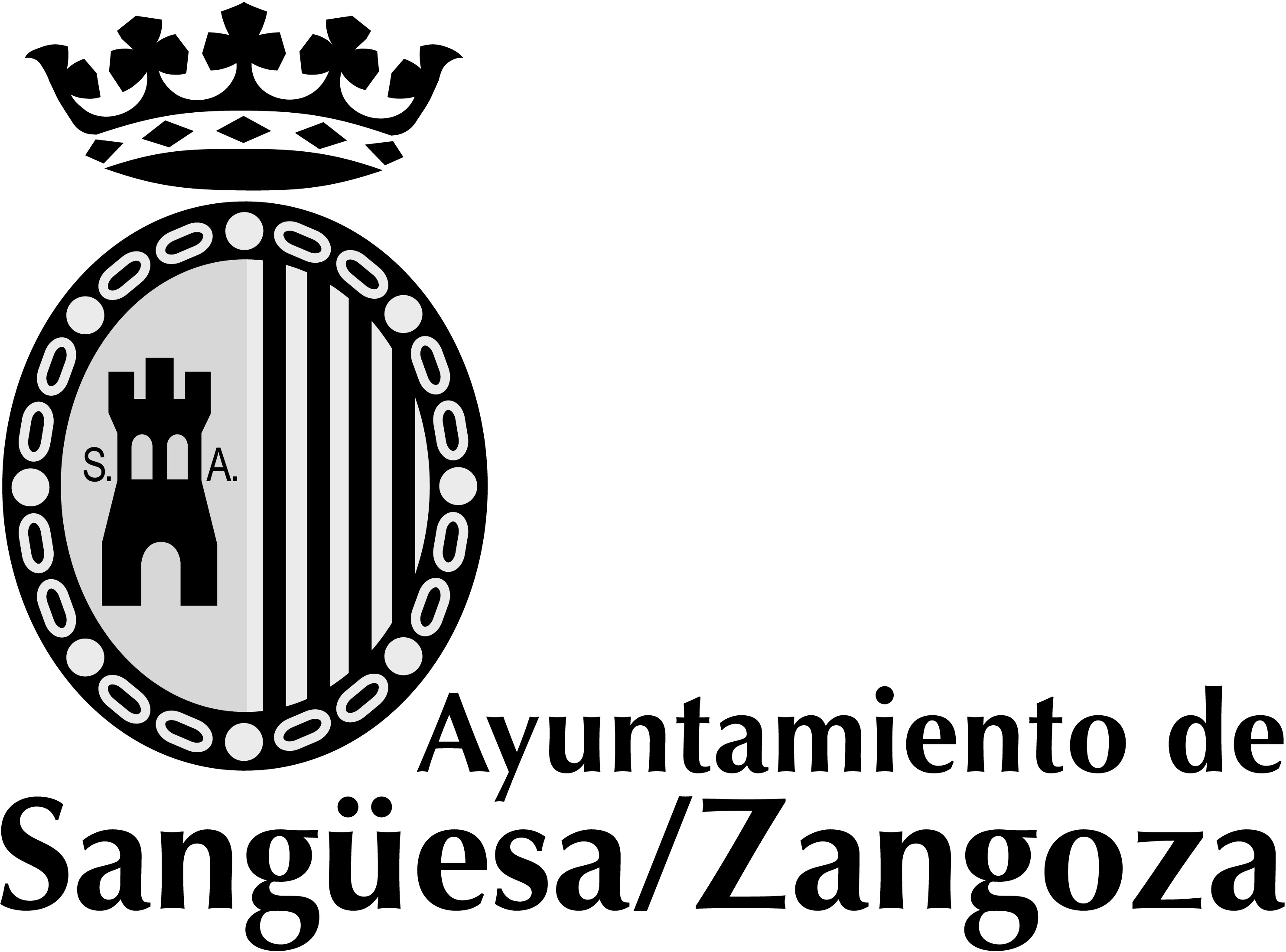 ANEXO vjustificación subvención para  de las entidades artísticas y culturales de Sangüesa/ZangozaGastos de equipamiento:(se adjuntará copia de las facturas y justificantes de pago de los gastos realizados)Firma FechaPROVEEDORNIF/CIFCONCEPTON.º FACTURAFECHA EMISIÓNIMPORTE